В работе нужно: перерисовать граф в схему.Рассчитать цепь:1) Методом Кирхгофа1.1) Посчитать кол-во узлов, ветвей и контуров.1.2) Обозначить направление в ветвях (произвольно)1.3) Составить уравнение по 1 закону Кирхгофа для n-1 узлов.1.4) Обозначить на схеме направление обхода контуров.1.5) Составить недостающее уравнения по 2 закону Кирхгофа для независимых контуров.1.6) Составить матрицу.1.7) Рассчитать матрицу методом Гаусса2) Методом контактов токов3) Методом узловых потенциалов    ВЕТВИ С ЭДС = 2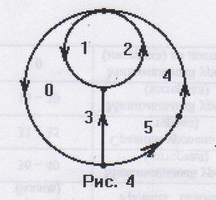 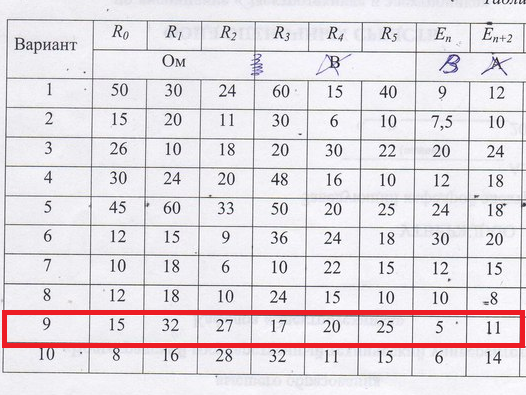 